День защитника ОтечестваПраздник 23 Февраля зародился в Советском Союзе, тогда его отмечали как День Советской Армии и Военно-Морского Флота. В новейшей истории его смысл расширился.Дата праздникаВ России по сложившейся традиции День защитника Отечества отмечают 23 февраля. Свое нынешнее название праздник получил в 1995 году, но отсчет своей истории он ведет с начала XX века. "Сама дата стала праздничной в 1919 году и называлась – День Красного подарка. Праздник был приурочен к годовщине красноармейских частей с немецкими войсками под Псковом и Нарвой в годы Первой мировой войны. Интересно, что сам праздник берет свое начало в 1918 году, когда была создана Рабоче-крестьянская Красная армия, но не в феврале, а 28 января. Был издан соответствующий декрет Совнаркома о создании РККА", – поясняет Анастасия Назукина, кандидат исторических наук, научный сотрудник Школы антропологии будущего РАНХиГС, учитель истории и обществознания.Следующее изменение в названии праздника, по словам эксперта, произошло после Великой Отечественной войны в 1946 году. 23 февраля стал Днем Советской армии и Военно-морского флота. А нынешнее название было установлено в 1995 году – День защитника Отечества, с 2001 года этот день стал выходным.Важность праздникаПод разными названиями в России этот день празднуется уже больше 100 лет. По мнению Игоря Фролова, в первую очередь 23 февраля выступает символом уважения к истории страны и ее героям. Именно тех простых людей, которые проявили мужество. Не задумываясь, они встали на защиту Отечества, когда это было необходимо.Эксперт считает, что с течением времени значимость и история этого дня постепенно стерлись. Сейчас принято поздравлять мужчин всех возрастов, даже тех, кто не имеет никакого отношения к армии. Первоначальное символическое значение было утрачено и забыто.ТрадицииВ армии советского образца в основном служили мужчины, поэтому исторически сложилась традиция поздравлять именно их. С другой стороны, в этот день принято чествовать и женщин, служащих в армии. По словам Игоря Фролова, во всех школах и детских садах поздравляют будущих защитников. Девочки дарят символические сувениры своим одноклассникам, рисуют для них тематические открытки. В некоторых школах стали возрождать забытые традиции и проводить уроки памяти. Важная традиция связана с памятными местами. "В каждом городе есть мемориал героям войны, памятник известному полководцу, вечный огонь и т.д.Что празднуется"Поскольку праздник претерпел изменения, менялся и его смысл. Сегодня День защитника Отечества в нашей стране – это особый день, когда почитается воинская слава, отдается честь и память мужчинам и женщинам, которые участвовали в защите Родины. И неважно в какое время, в какую эпоху и в каких битвах. Это память о тех, кто отдал жизнь за мирное небо над головой каждого из нас. Этот день – символ памяти и уважения истории России", – говорит Анастасия Назукина. "Сейчас на 23 февраля обязательно проходят парады с демонстрацией военной техники и войсковых подразделений. В праздничной программе присутствуют концерты и другие тематические мероприятия. Ветеранам вручают памятные награды, а солдатам грамоты и знаки отличия", – дополняет Игорь Фролов. https://ria.ru/20230131/23_fevralya-1848760861.htmlМатериал:Внуков Н. А. Старая гильза: рассказы. – М.: дет. лит., 2020. – 31 С.Быков В. В. Мертвым не больно: повесть. - М.: дет. лит., 2019. – 349 С.Водопьянов М. В. Штурман Фрося: рассказы. – М.: дет. лит., 2020. – 75 С. 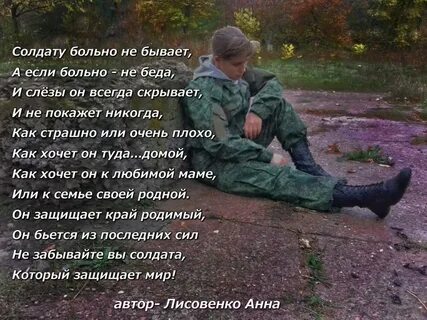 Адрес:297000п. Красногвардейское,ул. Энгельса, 21e-mail: biblioteka.77mail.ruсайт:http://кцбс.рф/ВК:https://vk.com/kr_libтелефон: 2 – 48 – 11Составил библиограф: Дьякова, О.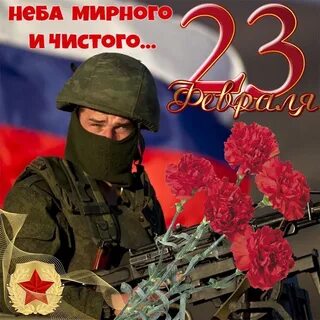 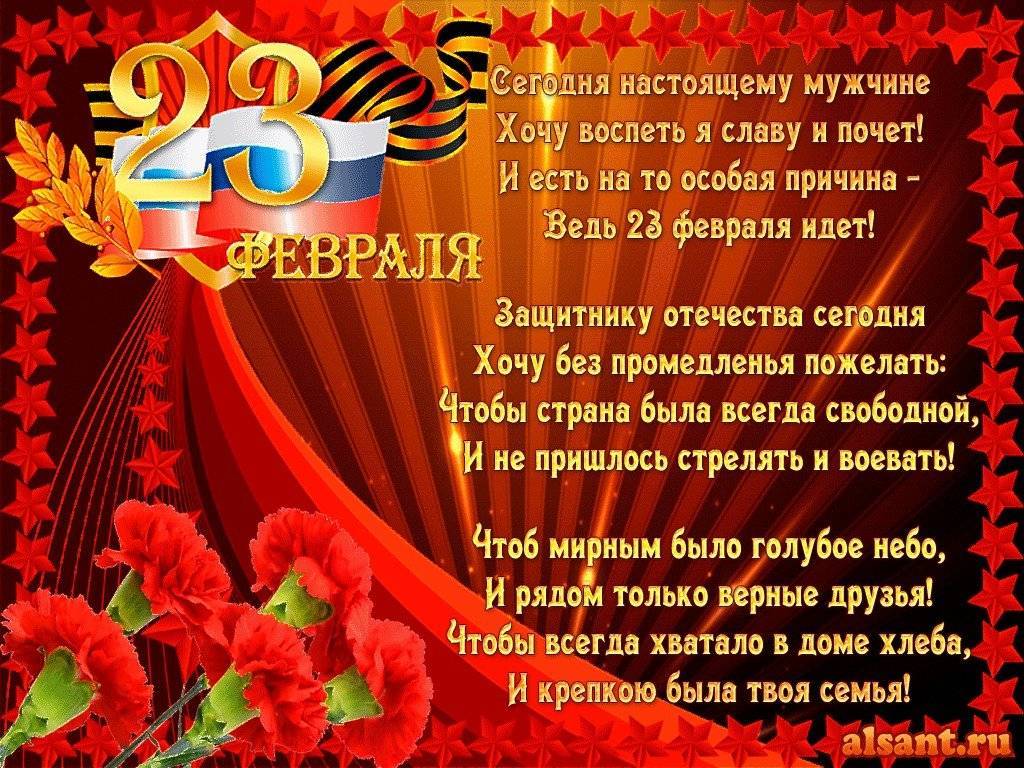 МБУК «ЦБС» Красногвардейского района РК«Священный долг – Родине служить» 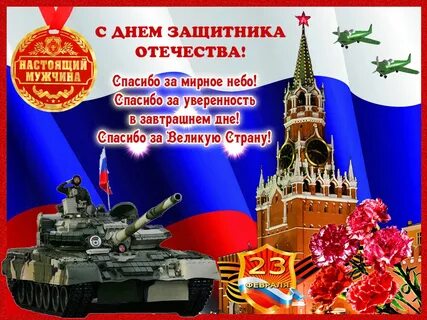 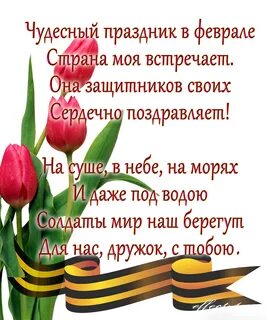 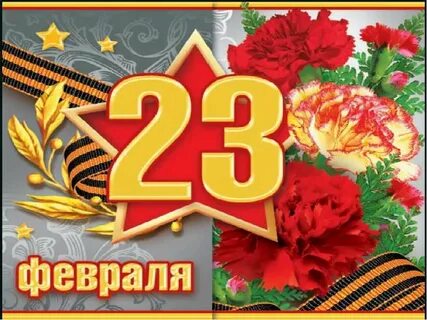 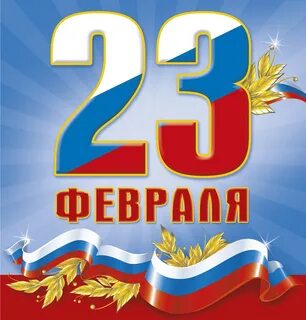 